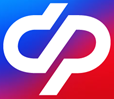 ОТДЕЛЕНИЕ ФОНДА ПЕНСИОННОГО И СОЦИАЛЬНОГО СТРАХОВАНИЯ РОССИЙСКОЙ ФЕДЕРАЦИИ ПО МУРМАНСКОЙ ОБЛАСТИ183025, Мурманск, ул. Полярные Зори, 26		https://vk.com/sfr.murmanskayaoblтел. (8152) 403-821, факс (8152) 403-799		https://ok.ru/sfr.murmanskayaoblГруппа по взаимодействию со СМИ	                                                                                  https://t.me/sfr_murmansk	(8152) 403-729, pressa@51.sfr.gov.ru		https://sfr.gov.ruЯнварь 2024Обзор изменений формы ЕФС-1 с 01.01.2024 В соответствии со статьей 11 Федерального закона № 27-ФЗ страхователь представляет в территориальные органы Фонда пенсионного и социального страхования Российской Федерации по месту своей регистрации сведения индивидуального (персонифицированного) учета, начиная с 1 января 2023 года, в составе единой формы сведений ЕФС-1. Порядок заполнения формы ЕФС-1 утвержден Приказом СФР от 17.11.2023 №2281 (далее – Порядок).Общие правила Порядка дополнены пунктом 11, который уточняет, какие сведения должны представить страхователи при ликвидации.При ликвидации страхователя – юридического лица (прекращения физическим лицом деятельности в качестве индивидуального предпринимателя) сведения подраздела 1.1 «Сведения о трудовой (иной) деятельности» и подраздела 1.2 «Сведения о страховом стаже» подраздела 1 формы ЕФС-1 представляются на всех работающих у страхователя (работавших в отчетном периоде) застрахованных лиц.Страхователи, являющиеся государственными (муниципальными) учреждениями и осуществляющие виды деятельности, определенные федеральным органом исполнительной власти, осуществляющим функции по выработке и реализации государственной политики и нормативно-правовому регулированию в сфере труда (приказ Минтруда России 02.09.2022 №507н), представляют при ликвидации подраздел 1.3 «Сведения о заработной плате и условиях осуществления деятельности работников государственных (муниципальных) учреждений» подраздела 1 формы ЕФС-1.Страхователи (работодатели), перечисляющие дополнительные страховые взносы на накопительную пенсию застрахованных лиц и взносы работодателя в пользу застрахованных лиц (в случае их уплаты) в соответствии с Федеральным законом от 30.04.2008 №56-ФЗ «О дополнительных страховых взносах на накопительную пенсию и государственной поддержке формирования пенсионных накоплений», представляют при ликвидации подраздел 3 «Сведения о застрахованных лицах, за которых перечислены дополнительные страховые взносы на накопительную пенсию и уплачены взносы работодателя» подраздела 1 формы ЕФС-1.В порядок заполнения титульного листа формы ЕФС-1 внесены следующие изменения:– Титульный лист формы ЕФС-1 дополнен полем «Код категории страхователя – физического лица»;– В поле «Код категории страхователя – физического лица» указываются следующие коды категории страхователей – индивидуальных предпринимателей и физических лиц, производящих выплаты физическим лицам (пункт 28 Порядка):В порядок заполнения подраздела 1.1 «Сведения о трудовой (иной) деятельности» подраздела 1 раздела 1 формы ЕФС-1 внесены следующие изменения:1. В пункт 43 Порядка добавлено новое основание для представления сведений с кадровым мероприятием «Увольнение».Кадровое мероприятие «Увольнение» в графе 3 «Сведения о приеме, переводе, увольнении, начале договора ГПХ, окончании договора ГПХ» указывается при увольнении работника, в том числе при прекращении трудового договора в связи с осуществлением перевода работника по его просьбе или с его согласия на постоянную работу к другому работодателю.2. В пункте 53 Порядка уточнены требования по представлению сведений с кадровым мероприятием «Переименование».При изменении наименования страхователя, в том числе в случае реорганизации страхователя, перевода зарегистрированного лица из одного обособленного подразделения юридического лица в другое, а также в случае снятия с учета в СФР юридического лица по месту нахождения обособленного подразделения (на зарегистрированных лиц, продолжающих работать в организации), в графе 3 указывается кадровое мероприятие «Переименование».Кадровое мероприятие «Переименование» заполняется в отношении каждого договора (трудового договора, трудового договора по совместительству, договора ГПХ) зарегистрированного лица со страхователем.При указании в графе 3 «Сведения о приеме, переводе, увольнении, начале договора ГПХ, окончании договора ГПХ» кадрового мероприятия «Переименование» необходимо заполнять прежний и новый регистрационные номера страхователя в СФР.В случае если переименование страхователя производится без изменения регистрационного номера, то в графе 3 дважды указывается действующий регистрационный номер в СФР.3. В графе 5 «Трудовая функция (должность, профессии, специальность, квалификации, конкретный вид поручаемой работы), структурное подразделение» в соответствии с видом договора указывается одно из следующих значений (пункт 45 Порядка):«0» – бессрочный трудовой договор;«0.1» – срочный трудовой договор, заключаемый на срок до 6 месяцев;«0.2» – срочный трудовой договор, заключаемый на срок более 6 месяцев;«1» – трудовой договор по совместительству;«1.1» – трудовой договор по совместительству, заключаемый на срок до 6 месяцев;«1.2» – трудовой договор по совместительству, заключаемый на срок более 6 месяцев.4. Графа 6 «Код выполняемой функции» дополнена следующим кодами:– «ОСОБ» - указывается при представлении государственными органами сведений о трудовой деятельности в отношении отдельных категорий зарегистрированных лиц[12] дополнительно к коду ОКЗ;– ДИСТ - указывается при приеме (переводе) работника на дистанционную (удаленную) работу дополнительно к коду ОКЗ;– НДОМ - указывается при приеме (переводе) работника на работу на дому дополнительно к коду ОКЗ;– НЕПД - указывается при приеме (переводе) работника на работу на условиях неполного рабочего дня;– НЕПН - указывается при приеме (переводе) работника на работу на условиях неполной рабочей недели.Перечень кодов, которые необходимо указывать для договоров ГПХ при заполнении графы 6, дополнен следующими кодами:– ДГПХФЛНС - для договора ГПХ, предметом которого является выполнение работ (оказание услуг), в соответствии с которым страхователь обязан уплачивать страховые взносы на обязательное социальное страхование от несчастных случаев на производстве и профессиональных заболеваний;– ДАВТФЛНС - для договора авторского заказа, в соответствии с которым страхователь обязан уплачивать страховые взносы на обязательное социальное страхование от несчастных случаев на производстве и профессиональных заболеваний.Уточнено значение кодов ДГПХ, ДАВТ, ДОИП, ЛДПИ.Порядок заполнения подраздела 1.2 «Сведения о страховом стаже» подраздела 1 раздела 1 формы ЕФС-1 дополнен следующими нормами: 1. В подразделе 1.2 «Сведения о страховом стаже» подраздела 1 формы ЕФС-1 раздел «Тип сведений» дополнен типом сведений «Назначение выплат по ОСС». Сведения «Назначение выплат по ОСС» представляются на застрахованное лицо, которое подало заявление о предоставлении отпуска по беременности и родам или отпуска по уходу за ребенком, для учета периода работы календарного года, срок представления отчетности за который не наступил (пункт 55 порядка).Форма с типом сведений «Назначение выплат по ОСС» представляется и в случае отсутствия у лица в указанный период работы календарного года сведений, подлежащих указанию в подразделах «Территориальный условия», «Особенности исчисления страхового стажа», «Условия досрочного назначения страховой пенсии», «Результат специальной оценки условий труда».При  наступлении срока представления сведений в отношении застрахованного лица, на которого была представлена форма с типом сведений «Назначение выплат по ОСС», должна быть представлена форма с типом сведений «Исходная».При представлении формы ЕФС-1 с типом «Назначение выплат по ОСС» графы 2,3 «Период работы» заполняется двумя строками:– в первой строке указываются даты в пределах от даты начала отчетного периода, указанного в поле «Отчетный период», по дату, предшествующую дате начала отпуска по беременности и родам или отпуска по уходу за ребенком;– во второй строке отражается один день отпуска по беременности и родам или отпуска по уходу за ребенком (дата фактического начала отпуска) с указанием в графе 7 «Дополнительные сведения» кода «ДЕКРЕТ» или «ДЕТИ» («ДЕТИПРЛ»).2. Коды территориальных условий, используемые при заполнении формы ЕФС-1, дополнены кодом «ОКУ» - работа в местностях с особыми климатическим условиями, за исключением районов Крайнего Севера и приравненных к ним местностей. Код «ОКУ» указывается в графе 4 «Код» подраздела «Территориальные условия» (пункт 65 порядка).3. Уточнены правила заполнения граф по СОУТ (пункт 105 Порядка).В случае если у страхователя проведена специальная оценка условий труда и в подразделе 1.2 подраздела 1 формы ЕФС-1 заполнена графа 8 «Особые условия труда (код)» и (или) графа 9 «Основание (код)» блока «Условия досрочного назначения пенсии», графа 11 «Индивидуальный номер рабочего места» и графа 12 «Класс (подкласс) условий труда» обязательны к заполнению.Изменения внесены в порядок заполнения подраздела 1.3 «Информация о заработной плате и условиях осуществления деятельности работников государственных (муниципальных) учреждений» подраздела 1 раздела 1 формы ЕФС-1 .1. Таблица «Сведения об условиях занятости и заработной плате» дополнена графой «Работники, не включаемые в расчет среднесписочной численности» (графа 4).В графе 4 указывается значение «1», если работник в отчетном периоде относился (начал относиться) к одной из следующих категорий:– женщины, находившиеся в отпусках по беременности и родам, лица, находившиеся в отпусках в связи с усыновлением ребенка со дня рождения усыновленного ребенка, а также в отпусках по уходу за ребенком (кроме работающих на условиях неполного рабочего времени или на дому с сохранением права на получение пособия по государственному социальному страхованию);– работники, обучающиеся в организациях, осуществляющих образовательную деятельность, и находившиеся в дополнительном отпуске без сохранения заработной платы, а также поступающие в организации, осуществляющие образовательную деятельность, находившиеся в отпуске без сохранения заработной платы для сдачи вступительных экзаменов в соответствии с законодательством Российской Федерации;– работники, призванные по мобилизации, и добровольцы на весь период прохождения военной службы или оказания добровольного содействия Вооруженным Силам Российской Федерации.Если работник в отчетном периоде не относился к вышеуказанным категориям, то в данной графе указывается ноль «0» .Если работник в отчетном периоде (не с начала периода) начал или перестал относиться к одной из вышеуказанных категорий, то в таком случае в подразделе 1.3 необходимо разделить сведения о выплатах на несколько строк с указанием в графах 2 и 3 периодов «до» начала отнесения к категориям, периодов отнесения и периодов «после» окончания отнесения к категориям.2. Из справочника «Коды типа организации, используемые для заполнения формы ЕФС-1» исключен код 6.0 – «Иные организации, не заполняющие формы статистического наблюдения в соответствии с приказом Росстата от 30 июля 2021 №457».3. Из справочника «Коды категории персонала, используемые при заполнении формы ЕФС-1» исключен код «600» – «Работники организаций, не представляющих формы статистической отчетности в соответствии с приказом Росстата от 30 июля 2021 № 457».В порядок заполнения подраздела 2.1 «Расчет сумм страховых взносов» раздела 2 формы ЕФС-1 внесены следующие изменения.1. Подраздел 2.1 «Расчет сумм страховых взносов» дополнен полем «Льгота», которое заполняют следующие категории страхователей:– общественные организации инвалидов (в том числе созданные как союзы общественных организаций инвалидов), среди членов которых инвалиды и их законные представители составляют не менее 80 процентов;– организации, уставный капитал которых полностью состоит из вкладов общественных организаций инвалидов и в которых среднесписочная численность инвалидов составляет не менее 50 процентов, а доля заработной платы инвалидов в фонде оплаты труда составляет не менее 25 процентов;– учреждения, которые созданы для достижения образовательных, культурных лечебно-оздоровительных, физкультурно-спортивных, научных, информационных и иных социальных целей, а также для оказания правовой и иной помощи инвалидам, детям-инвалидам и их родителям, единственными собственниками имущества которых являются указанные общественные организации инвалидовВ указанных случаях в данном поле проставляется знак «Х».2. Изменено наименование графы 4 подраздела 2.1 «Расчет сумм страховых взносов» и граф 11-12 и 20 подраздела 2.1.1 «Сведения об облагаемой базе для исчисления страховых взносов и исчисленных страховых взносах для организаций с выделенными самостоятельными классификационными единицами (СКЕ) или для организаций - государственных (муниципальных) учреждений, часть деятельности которых финансируется из бюджетов всех уровней и приравненных к ним источников (частичное финансирование), а также страхователей, исчисляющих страховые взносы по нескольким основаниям»Наименование указанных граф изменено с «На начало отчетного периода» на «На конец предыдущего отчетного периода».Код категории страхователяРасшифровка кода категории страхователя-физического лицаИП01индивидуальные предпринимателиИП02главы КФХ, зарегистрированные в качестве индивидуальных предпринимателейФЛ01физические лица, производящие выплаты физическим лицамФЛ02адвокатыФЛ03нотариусы, занимающиеся частной практикойФЛ04арбитражные управляющиеФЛ05патентные поверенныеФЛ06оценщикиФЛ07медиаторы